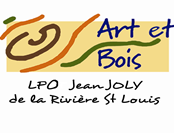 ANNEE SCOLAIRE 2023/2024A remplir par tous les parents d’élèvesAccueil des élèves à besoins éducatifs particuliers qui nécessitent la mise en place d’un PAP( Plan d’Accompagnement Personnalisé  )NOM Prénoms du représentant légal : ____________________________________________   Mon enfant (NOM et Prénoms) ____________________________________________ne bénéficie d’aucun Plan d’Accompagnement Personnalisé ( PAP)  en secondaire et je ne souhaite pas en demander pour l’année 2023-2024 Mon enfant bénéficiait l’année dernière d’un dispositif d’accompagnement pédagogique (PAP) prévoyant les aménagements et adaptations pédagogiques  et :    		  -      Je souhaite la mise en place d’un PAP lycée .Pour cela je m’engage à contacter le professeur Principal de mon enfant, rapidement en début d’année, afin de rédiger avec lui le PAP lycée.  Je joins à cette demande le PAP collège et tout document d’aménagement d’examen.Lien pour le PAP lycée : https://demarchesadministratives.fr/formulaires/plan-daccompagnement-personnalise-pap-document-en-mise-en-oeuvre      			  -       je ne souhaite pas la mise en place du PAP lycée Fait  à St LOUIS le : Signature du représentant légal 